AnmeldebogenKath. KindertageseinrichtungHochsauerland-Waldeck gem. GmbHSt. Maria im EichholzEselsborn 2459929 BrilonTel: 02961/6018Kg-St.Maria@t-online.de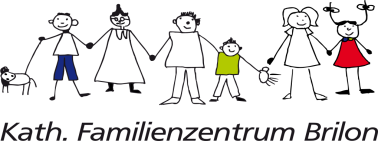 Träger:Kath. Kita gGmbH Hochsauerland-WaldeckStiftsplatz 1359872 Meschede1.AnmeldungAnmeldungAufnahmewunschAufnahmewunschName des KindesName des KindesGeburtstagGeburtstagBuchungsstundenBuchungsstundenKonfessionKonfessionBetreuungszeitBetreuungszeitTauftagTauftagNationalitätNationalitätFamilienspracheFamilienspracheAnschriftAnschriftTelefonTelefon2.1. Erziehungsberechtigte Person1. Erziehungsberechtigte Person1. Erziehungsberechtigte Person1. Erziehungsberechtigte Person1. Erziehungsberechtigte Person1. Erziehungsberechtigte Person1. Erziehungsberechtigte Person1. Erziehungsberechtigte PersonNameGeburtsdatumGeburtsdatumAnschriftTelefonTelefonKonfessionNationalitätNationalitätBeruf*2. Erziehungsberechtigte Person2. Erziehungsberechtigte Person2. Erziehungsberechtigte Person2. Erziehungsberechtigte Person2. Erziehungsberechtigte Person2. Erziehungsberechtigte Person2. Erziehungsberechtigte Person2. Erziehungsberechtigte PersonNameGeburtsdatumGeburtsdatumAnschriftTelefonTelefonKonfessionNationalitätNationalitätBeruf*3. Weitere AngabenWeitere AngabenWeitere AngabenWeitere AngabenWeitere AngabenWeitere AngabenWeitere AngabenWeitere AngabenAlter der GeschwisterkinderAlter der GeschwisterkinderAlter der GeschwisterkinderAlter der GeschwisterkinderWächst das Kind anderssprachig auf?Wächst das Kind anderssprachig auf?Wächst das Kind anderssprachig auf?Wächst das Kind anderssprachig auf?Stammt ein Elternteil aus einem anderen Herkunftsland?Stammt ein Elternteil aus einem anderen Herkunftsland?Stammt ein Elternteil aus einem anderen Herkunftsland?Stammt ein Elternteil aus einem anderen Herkunftsland?Das Kind ist krankenversichert bei:Das Kind ist krankenversichert bei:Das Kind ist krankenversichert bei:Das Kind ist krankenversichert bei:Das Kind erhält ein Mittagessen in der EinrichtungDas Kind erhält ein Mittagessen in der EinrichtungDas Kind erhält ein Mittagessen in der EinrichtungDas Kind erhält ein Mittagessen in der Einrichtung4. GesundheitsvorsorgeGesundheitsvorsorgeGesundheitsvorsorgeGesundheitsvorsorgeGesundheitsvorsorgeGesundheitsvorsorgeGesundheitsvorsorgeGesundheitsvorsorgeDer Nachweis über eine altersentsprechend durchgeführte Gesundheitsvorsorgeuntersuchung des Kindes wird spätestens bei Beschluss des Betreuungsvertrages der Leitung der Tageseinrichtung durch Vorlage des Untersuchungsheftes für Kinder nach §26SGB V oder einer entsprechenden ärztlichen Untersuchung erbracht.(§10 des Kinderbildungsgesetzes- Kibiz) Der Nachweis über eine altersentsprechend durchgeführte Gesundheitsvorsorgeuntersuchung des Kindes wird spätestens bei Beschluss des Betreuungsvertrages der Leitung der Tageseinrichtung durch Vorlage des Untersuchungsheftes für Kinder nach §26SGB V oder einer entsprechenden ärztlichen Untersuchung erbracht.(§10 des Kinderbildungsgesetzes- Kibiz) Der Nachweis über eine altersentsprechend durchgeführte Gesundheitsvorsorgeuntersuchung des Kindes wird spätestens bei Beschluss des Betreuungsvertrages der Leitung der Tageseinrichtung durch Vorlage des Untersuchungsheftes für Kinder nach §26SGB V oder einer entsprechenden ärztlichen Untersuchung erbracht.(§10 des Kinderbildungsgesetzes- Kibiz) Der Nachweis über eine altersentsprechend durchgeführte Gesundheitsvorsorgeuntersuchung des Kindes wird spätestens bei Beschluss des Betreuungsvertrages der Leitung der Tageseinrichtung durch Vorlage des Untersuchungsheftes für Kinder nach §26SGB V oder einer entsprechenden ärztlichen Untersuchung erbracht.(§10 des Kinderbildungsgesetzes- Kibiz) Der Nachweis über eine altersentsprechend durchgeführte Gesundheitsvorsorgeuntersuchung des Kindes wird spätestens bei Beschluss des Betreuungsvertrages der Leitung der Tageseinrichtung durch Vorlage des Untersuchungsheftes für Kinder nach §26SGB V oder einer entsprechenden ärztlichen Untersuchung erbracht.(§10 des Kinderbildungsgesetzes- Kibiz) Der Nachweis über eine altersentsprechend durchgeführte Gesundheitsvorsorgeuntersuchung des Kindes wird spätestens bei Beschluss des Betreuungsvertrages der Leitung der Tageseinrichtung durch Vorlage des Untersuchungsheftes für Kinder nach §26SGB V oder einer entsprechenden ärztlichen Untersuchung erbracht.(§10 des Kinderbildungsgesetzes- Kibiz) Der Nachweis über eine altersentsprechend durchgeführte Gesundheitsvorsorgeuntersuchung des Kindes wird spätestens bei Beschluss des Betreuungsvertrages der Leitung der Tageseinrichtung durch Vorlage des Untersuchungsheftes für Kinder nach §26SGB V oder einer entsprechenden ärztlichen Untersuchung erbracht.(§10 des Kinderbildungsgesetzes- Kibiz) Der Nachweis über eine altersentsprechend durchgeführte Gesundheitsvorsorgeuntersuchung des Kindes wird spätestens bei Beschluss des Betreuungsvertrages der Leitung der Tageseinrichtung durch Vorlage des Untersuchungsheftes für Kinder nach §26SGB V oder einer entsprechenden ärztlichen Untersuchung erbracht.(§10 des Kinderbildungsgesetzes- Kibiz) 5. BemerkungenBemerkungenBemerkungenBemerkungenBemerkungenBemerkungenBemerkungenBemerkungen6.JugendamtJugendamtJugendamtJugendamtJugendamtJugendamtJugendamtJugendamtIch/Wir erklären uns damit einverstanden, dass die Daten(Name, Geburtsdatum, Adresse) unseres/meines Kindes zu Planungszwecken/Feststellung des Bedarfes an Kindergartenplätzen dem örtlichen JA zur Verfügung gestellt werden. Ich/Wir erklären uns damit einverstanden, dass die Daten(Name, Geburtsdatum, Adresse) unseres/meines Kindes zu Planungszwecken/Feststellung des Bedarfes an Kindergartenplätzen dem örtlichen JA zur Verfügung gestellt werden. Ich/Wir erklären uns damit einverstanden, dass die Daten(Name, Geburtsdatum, Adresse) unseres/meines Kindes zu Planungszwecken/Feststellung des Bedarfes an Kindergartenplätzen dem örtlichen JA zur Verfügung gestellt werden. Ich/Wir erklären uns damit einverstanden, dass die Daten(Name, Geburtsdatum, Adresse) unseres/meines Kindes zu Planungszwecken/Feststellung des Bedarfes an Kindergartenplätzen dem örtlichen JA zur Verfügung gestellt werden. Ich/Wir erklären uns damit einverstanden, dass die Daten(Name, Geburtsdatum, Adresse) unseres/meines Kindes zu Planungszwecken/Feststellung des Bedarfes an Kindergartenplätzen dem örtlichen JA zur Verfügung gestellt werden. Ich/Wir erklären uns damit einverstanden, dass die Daten(Name, Geburtsdatum, Adresse) unseres/meines Kindes zu Planungszwecken/Feststellung des Bedarfes an Kindergartenplätzen dem örtlichen JA zur Verfügung gestellt werden. Ich/Wir erklären uns damit einverstanden, dass die Daten(Name, Geburtsdatum, Adresse) unseres/meines Kindes zu Planungszwecken/Feststellung des Bedarfes an Kindergartenplätzen dem örtlichen JA zur Verfügung gestellt werden. Ich/Wir erklären uns damit einverstanden, dass die Daten(Name, Geburtsdatum, Adresse) unseres/meines Kindes zu Planungszwecken/Feststellung des Bedarfes an Kindergartenplätzen dem örtlichen JA zur Verfügung gestellt werden. Brilon, denUnterschrift: